ПОРТФОЛИО ВЫПУСКНИКА ФАКУЛЬТЕТА ТОВІ. Общие сведения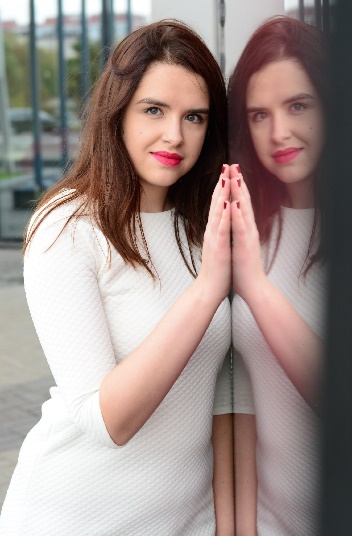 *По желанию выпускника, для открытого представления в сети интернет.ІІ. Результаты обученияІІІ. СамопрезентацияФамилия, имя, отчество   Курасова Лариса ДмитриевнаДата рождения/гражданство23.10.1999ФакультетТехнология органических веществСпециальностьТехнология лекарственных препаратовСемейное положениеНе замужемМесто жительства (указать область, район, населенный пункт)Гродненская область, г. Волковыск E-mailloralorochkca@gmail.comСоциальные сети (ID)*https://vk.com/laracroft019Моб.телефон/Skype*+375259475634Основные дисциплины по специальности, изучаемые в БГТУДисциплины курсового проектирования1.Микробиология2.Химия и технология БАВ3.Введение в фармакологию4.Технология микробного синтеза антибиотиков, витаминов, ферментов5.Основные процессы химического синтеза БАВ6.Биохимия7.Оборудование и проектирование предприятий фармацевтической промышленности8.Методы генной инженерии в фармации и биобезопасность 9.Основы промышленной асептики10.Технология фитопрепаратов11.Технология готовых лекарственных средств1. Прикладная механика2.Процессы и аппараты химических технологий3.Технология микробного синтеза антибиотиков, витаминов, ферментов4.Организация производства и управления предприятием5. Оборудование и проектирование предприятий фармацевтической промышленностиСредний балл по дисциплинам специальности8,3Места прохождения практикиРУП “Белмедпрепараты”, СООО «Нативита»Владение иностранными языками (подчеркнуть необходимое, указать язык); наличие международных сертификатов, подтверждающих знание языка: ТОЕFL, FСЕ/САЕ/СРЕ, ВЕС и т.д.начальный;элементарный;средний;продвинутый;                 свободное владение.Испанский – pre-intermediate (A2)Дополнительное образование (курсы, семинары, стажировки, владение специализированными компьютерными программами и др.)Отделение общественных профессий БГТУ – организатор культурно-массовых мероприятий Владение полным пакетом Microsoft OfficeИнженерные программы «Компас», «AutoCAD»Программы для фото и видео монтажаНаучно-исследовательская деятельность (участие в НИР, конференциях, семинарах, научные публикации и др.)нетОбщественная активностьПроект «Послы целей устойчивого развития Беларуси»,  Научно-образовательный проект «Таленавита», участница народного студенческого театра «Колокол»Жизненные планы, хобби и сфера деятельности, в которой планирую реализоватьсяЗанимаюсь фото и видео монтажом; пишу стихи, рассказы, сценарии; организую мероприятия; снимаю клипы.Желаемое место работы (область/город/предприятие и др.)г.Минск